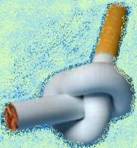           Памятка о вреде курения- В момент затяжки сигаретой, образуется около 1200 вредных веществ, среди которых канцерогены, вызывающие рак. Все это прямиком попадает в организм курящего.- Органы курящего человека постоянно, без выходных и праздников, находятся в стрессовом состоянии кислородного голодания.- Курение вызывает серьезные болезни дыхательных путей и онкологические заболевания.- Изнуряющий кашель и мокрота - постоянные спутники курильщика.- Сердце человека, зависимого от сигарет, изнашивается намного быстрее за счет более частых сердечных сокращений.- Со   временем   никотин   серьезно   поражает   пищеварительную   систему, провоцируя язву.- Ослабевает восприятие разговорной речи, снижается слух, работоспособность, резкое снижение умственных способностей детей.- Курильщик своими же руками сокращает собственную жизнь минимум на восемь лет.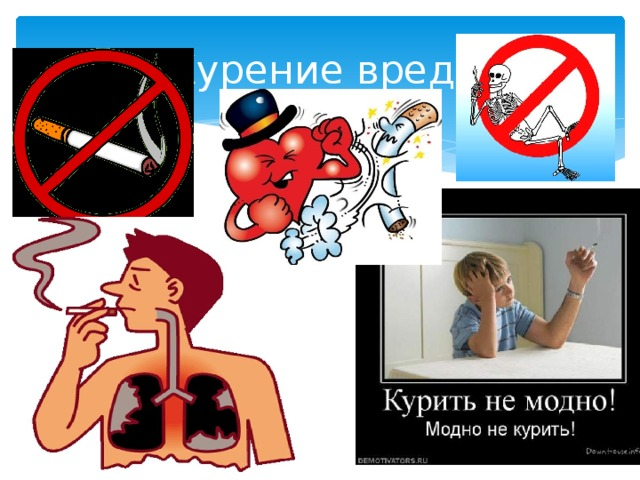 ПОМНИТЕ!Табак и здоровье - несовместимы!Никотин - наркотический яд!Курить - здоровью вредить!